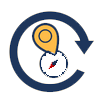 NAVIGATING BARRIERS TO REENTRYOpening Doors To SuccessHOW TO FIND AND EXPUNGE YOUR CRIMINAL RECORDS1.  Go to the Maryland Judiciary Case Search website:	http://casesearch.courts.state.md.us/casesearch//inquiry-index.jsp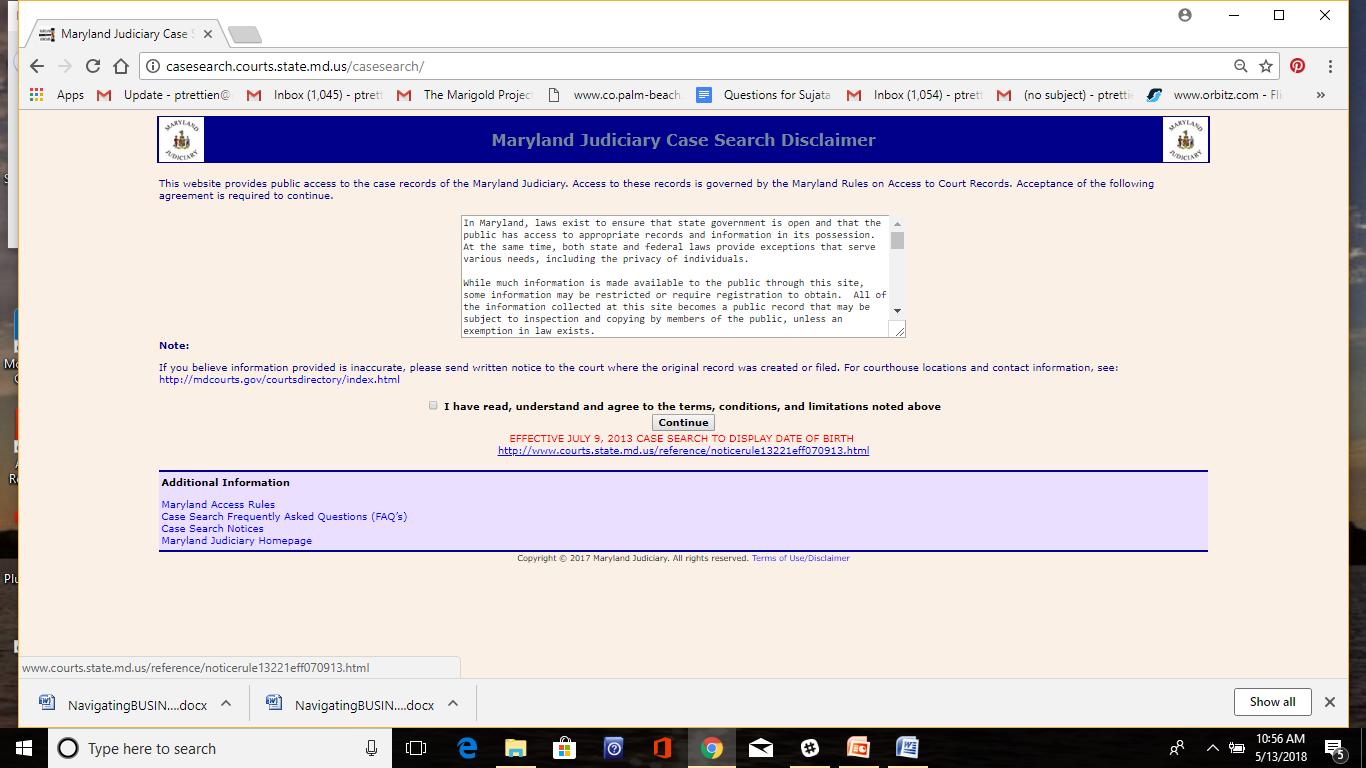 2.  Read the Disclaimer box then check I have read, understand and agree to the terms, conditions, and limitations noted above3.  Click on "Continue"   You will be taken to the Case Search Criteria pageThe Case Search Criteria Page looks like this: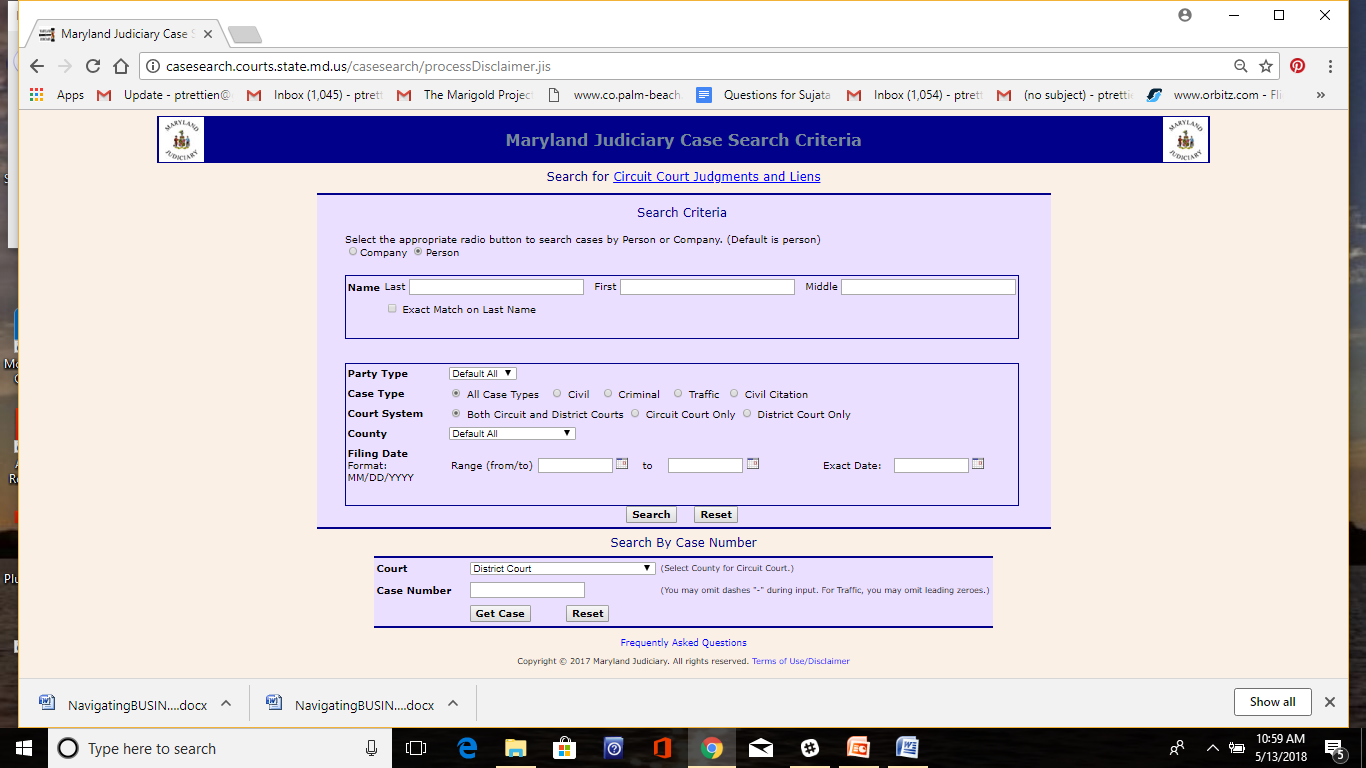 4.  Fill in Search Box - Last Name, First Name, Middle Name5.  Case Type - Choose "All Case Types"6.  Court System - Choose "Both Circuit and District"7.  County - Leave the Default - "All"8.  Filing Date -  In this field, put in a large range of dates to make sure you capture all your records.  	For instance:     From:  "1/1/1990"      To:   today's date9.  Click on "Search" and you will be taken to the records pageRecord Search Page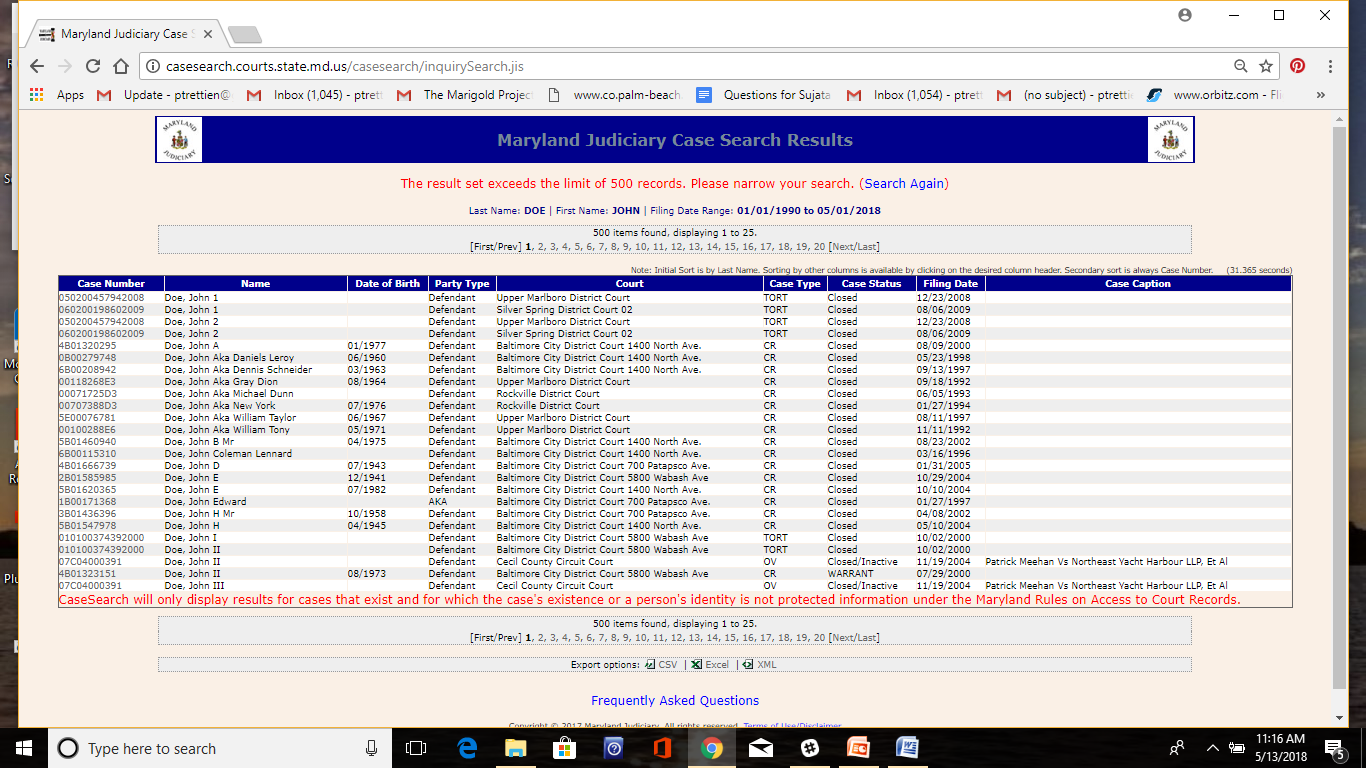 10. Find your records.  Using date of birth is helpful, also checking for correct address if there are 	multiple records with the same name.11.  Click on the Case Number once you have located your record12.  The court record will open up.  You will only be able to open one court record at a time.13.  Make a copy of each court record so that you can review them for expungement eligibility.14.  If you do not have access to a printer.  Write down the Case Number for each of your court 	records.e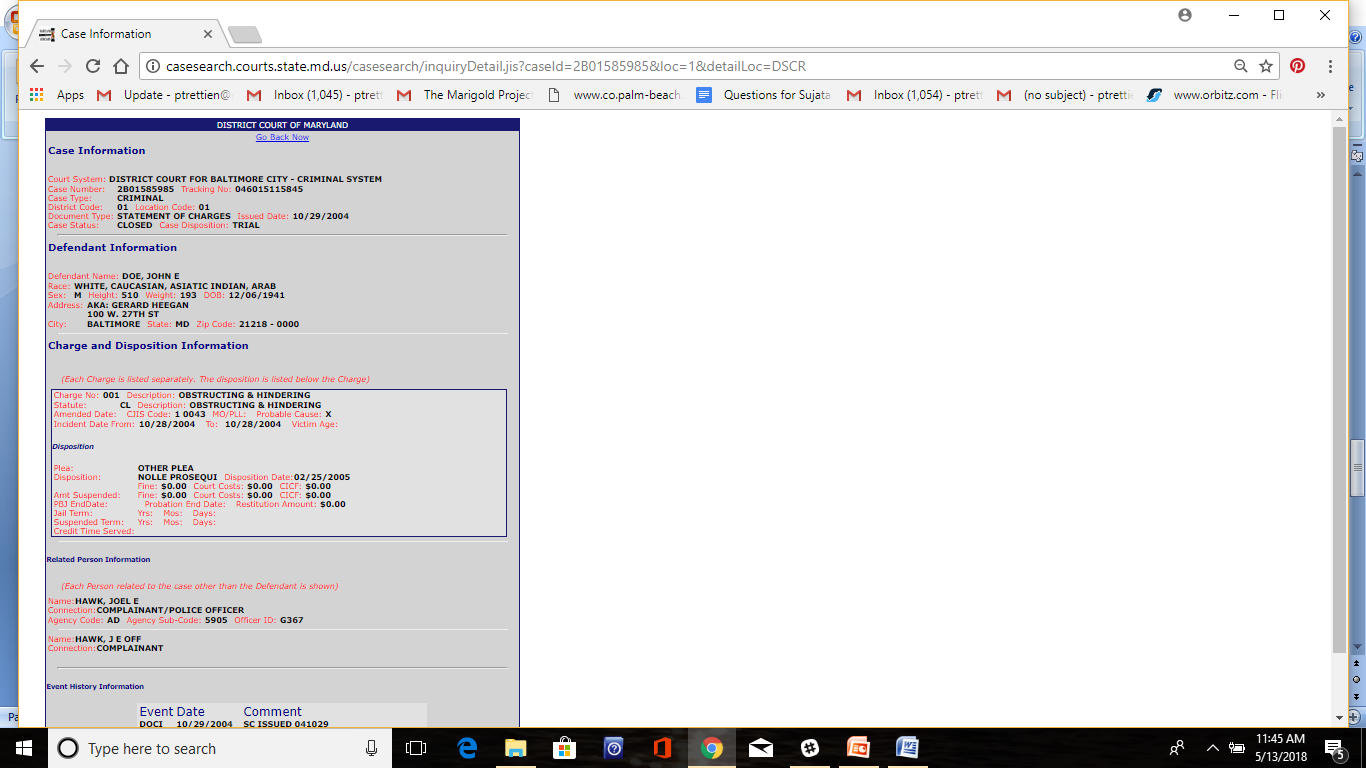 